El Sena y sus meandros, un río único7 días / 6 nochesCE-3024Este nuevo itinerario de Melun a Honfleur ofrece un espectáculo lleno de belleza. Los viajeros se sumergirán en la historia de Francia en el palacio de Fontainebleau y en Rouen admirarán los monumentos históricos más prestigiosos durante la travesía París, se empaparán de naturaleza en Giverny, se dejarán seducir por Honfleur, sus pintorescas callejuelas y su Cuenca Vieja y podrán respirar Normandía en la costa Florida. Todas estas experiencias harán de este crucero un viaje extraordinario.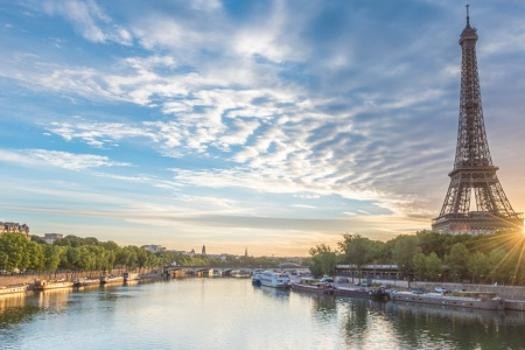 HFP_PP :   HONFLEUR - ROUEN - MANTES-LA-JOLIE - PARÍS - MELUN - PARÍS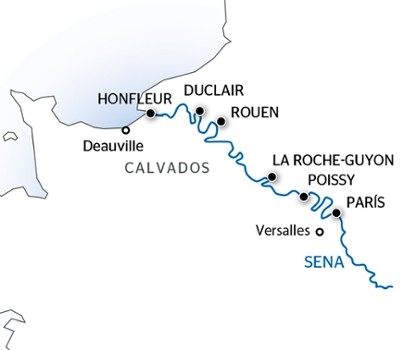 HONFLEUR - ROUEN - MANTES-LA-JOLIE - PARÍS - MELUN - PARÍSDía 1 : HONFLEUR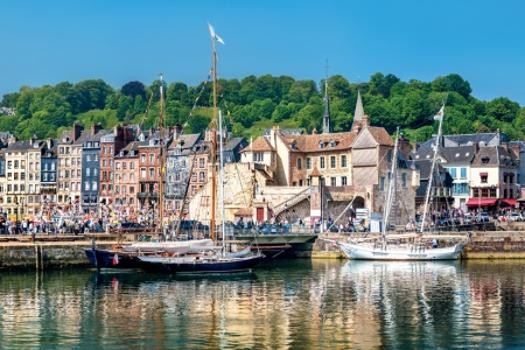 Embarque a las 18:00. Presentación de la tripulación y cóctel de bienvenida. Noche libre.Día 2 : HONFLEUR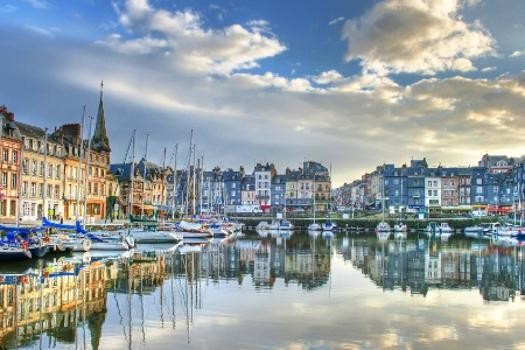 Por la mañana, visita guiada de Honfleur. Honfleur, a su vez ciudad del Ducado de Normandía, fortaleza militar, puerto de partida de grandes exploradores y tierra de pintores impresionistas, esta encantadora ciudad con un caché incomparable siempre ha fascinado. Su adorable pequeño puerto, sus ricos museos o sus pequeños cafés invitan a vivir delicados momentos atemporales.Por la tarde, visita guiada de la costa Florida. De Honfleur a Deauville, la costa Florida, ofrece una sucesión de playas, acantilados y balnearios con encanto, a imagen y semejanza de Deauville, «Gran dama al borde del mar» símbolo de elegancia, prestigio y refinamiento. Entre el azul del mar, el verde de la campiña y la arena dorada, este pequeño rincón del paraíso de nombre poético ha inspirado a muchos artistas, que se deleitaban (con moderación) con un delicioso brandy llamado Calvados. Paso por Trouville y Deauville y visita de una destilería donde se elabora el famoso Calvados.Día 3 : ROUEN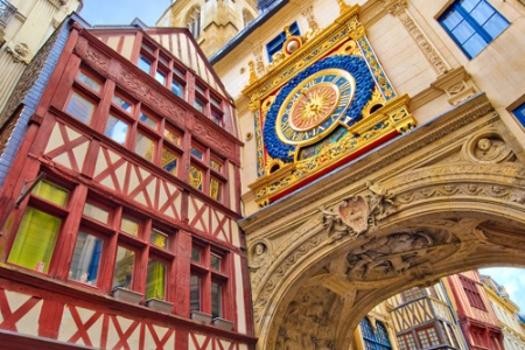 Excursiones opcionales comunes en ambas tarifas:Por la mañana, visita guiada de Rouen. El patrimonio de la «ciudad de las cien agujas» es especialmente importante y su historia es tan rica como apasionante. Juana de Arco, Gustave Flaubert, Pierre Corneille, Claude Monet y Guillermo el Conquistador han contribuido a la fama de esta ciudad, que ofrece un conjunto único de monumentos civiles y religiosos desde la Edad Media hasta nuestros días. La ciudad normanda combina armoniosamente tradición y modernidad y esconde tanto maravillas antiguas como obras de «street art».Por la tarde, visita guiada a la ruta de las Abadías, a lo largo de la cual los espléndidos edificios dan testimonio de la riqueza espiritual medieval de la región. Ya sean románicas, clásicas o góticas, las abadías de Normandía constituyen un patrimonio arquitectónico excepcional, como la espléndida abadía de Jumièges y sus altas torres blancas, que Victor Hugo definió como «la más bella ruina de Francia», o la abadía de Saint-Wandrille, donde aún vive una comunidad de monjes benedictinos. Vuelta a bordo y comienzo de la navegación. Noche de animación.Día 4 : MANTES-LA-JOLIE - Giverny - PARÍS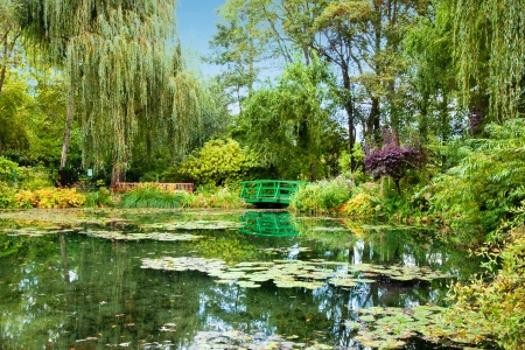 Excursión opcional común en ambas tarifas: visita de la fundación Claude Monet. El famoso pintor impresionista vivió cuarenta y tres años, en su casa de Giverny. Este artista de vanguardia es reconocido como uno de los creadores del movimiento impresionista y ha hecho de la luz la protagonista de sus sublimes paisajes. Su larga carrera y sus coloridas obras encarnan el paso de la tradición hacia la modernidad. Entre el estudio del famoso artista y su «jardín acuático», el visitante se deja llevar por la magia del lugar, el momento y los elementos.Tarde de navegación, en un paisaje que cambia a medida que se acerca a Granville. Paso por delante del futurista barrio de La Défense, que le impresionará por su arquitectura de hormigón y cristal. Llegada a la capital maravillosamente iluminada. Navegación by night (en función del nivel del agua).Día 5 : PARÍS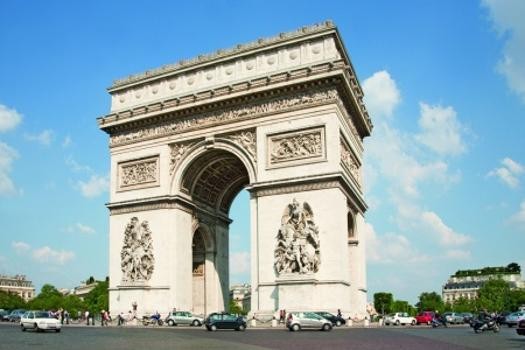 Excursiones opcionales ofrecidas:CLÁSICA: visita panorámica de París a través de sus monumentos más emblemáticos, la visita de la capital deslumbran en cada momento. Paso por delante de Bercy, la Biblioteca Nacional F. Mitterrand, la Bastilla, el Marais, el Barrio Latino, St Germain, el Louvre, la Pirámide, la Ópera Garnier, la plaza Vendôme, la Concordia, los Campos Elíseos, el Arco del Triunfo, los Inválidos, el Trocadero y, por supuesto, la famosa Torre Eiffel.DINÁMICA: descubrimiento de la capital de una manera diferente a través de un paseo por las orillas del Sena y los puentes de París. Las orillas del Sena son un paseo romántico y cultural, con prestigiosos monumentos a su paso, así como librerías, plazas y jardines o los numerosos puentes llenos de historia y leyendas que atraviesan el ríoTarde de navegación hacia Melun.Día 6 : MELUN - Fontainebleau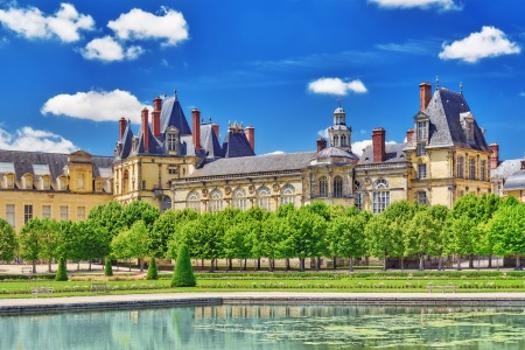 Excursiones opcionales comunes en ambas tarifas: visita del palacio de Fontainebleau(2), residencia de los reyes de Francia durante casi ocho siglos. Este magnífico castillo real de estilo renacentista y clásico fue residencia de 34 reyes y 2 emperadores durante casi ocho siglos. Con sus 1500 piezas es uno de los castillos más grandes y amueblados de Francia. Testigo de la vida de la corte oficial e íntima de los soberanos a lo largo de los siglos, encarna perfectamente el arte de vivir francés. Sus magníficos jardines, obra de Le Nôtre, invitan a pasear.Tarde de navegación Noche de gala.Día 7 : PARÍS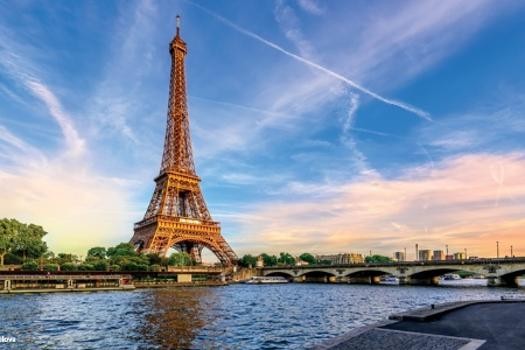 Desayuno bufet a bordo. Desembarque a las 9:00. Fin de nuestros servicios.Nuestros precios incluyen:el crucero con pensión completa desde la cena del día 1 hasta el desayuno bufet del día 7 - bebidas incluidas a bordo (salvo cartas especiales) - alojamiento en camarote doble climatizado con ducha y WC - animación - asistencia de nuestra animadora a bordo - cóctel de bienvenida - noche de gala - seguro de asistencia/repatriación - tasas portuarias.Nuestros precios no incluyen:las bebidas que aparecen en las cartas especiales, las bebidas que se consuman durante las comidas de las excursiones o en los traslados - el seguro de anulación/equipaje - las excursiones opcionales (deben reservarse y gestionarse a bordo o en la agencia) - los transportes - los gastos personales.Traslados:Posibilidad de traslados privados a la demanda. Rogamos consultenTrámites:Pasaporte en vigor obligatorio. Consultar si pasajeros de su nacionalidad necesitan visado.Es bueno saberlo:Existe el crucero en sentido inverso, CONSULTARInformación importante:Por motivos de seguridad de navegación, la empresa y el comandante del barco podrán cambiar el itinerario del crucero. Este crucero está sometido a la influencia de la marea y los horarios de llegada a las diferentes ciudades pueden verse modificados.Excursiones opcionales.Sustituido por el Castillo de Vaux le Vicomte los martes y los días en que el Castillo de Fontainebleau está excepcionalmente cerrado.Consultar la posibilidad de traslado de tu región.El abuso de alcohol es peligroso para la salud, beba con moderación.ExcursionesCosta Florida (Opcional)Duración	Clásicas	                          Por la Tarde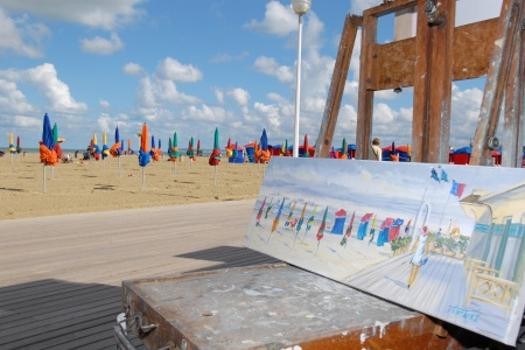 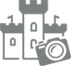 Visita guiada a pie de Honfleur (Opcional)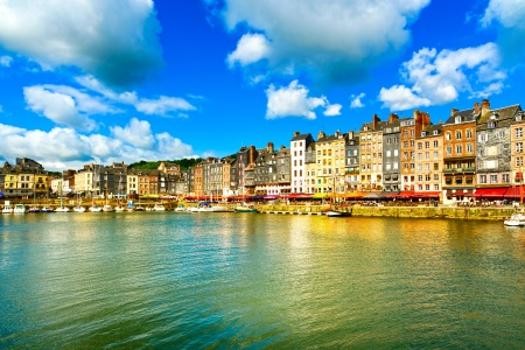 Duración	Clásicas	                        Por la MañanaVisita guiada de Rouen (Opcional)Duración	Clásicas	                        Por la Mañana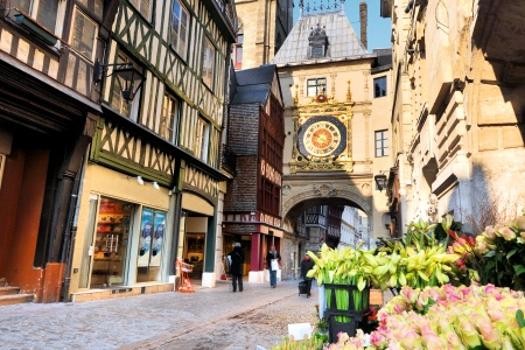 La ruta de las Abadías (Opcional)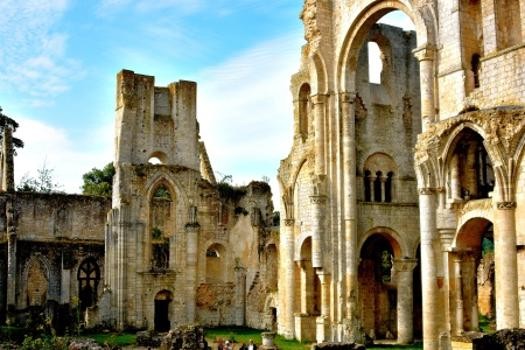 Duración	Clásicas	                          Por la TardeFundación Claude Monet (Opcional)Duración	Clásicas	                        Por la MañanaExcursión panorámica de París (Opcional)Duración	Clásicas	                        Por la Mañana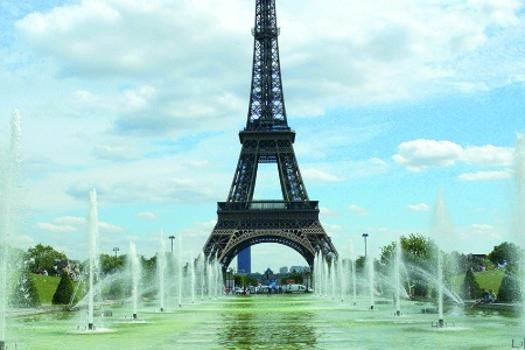 Paseo junto a las orillas del Sena (Opcional)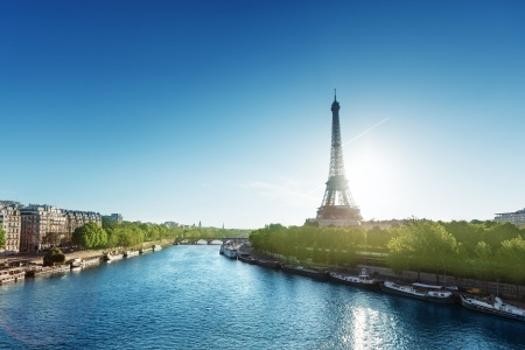 Duración	Activas	Por la Mañana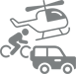 Visita guiada de Fontainebleau (Opcional)Duración	Clásicas	                        Por la MañanaPalacio de Vaux-le-Vicomte (Opcional)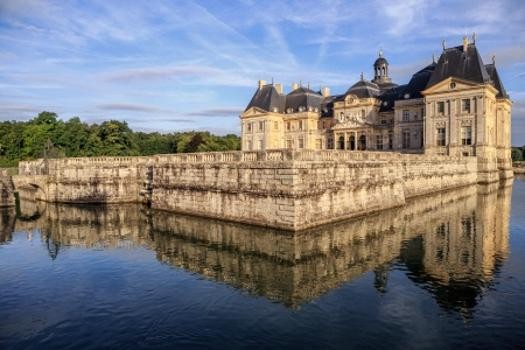 Duración	Clásicas	Por la MañanaTARIFAS 2023 - PRECIO POR PERSONA EN CAMAROTE DOBLELas fechas en color ROJO están garantizadas en ESPAÑOL.Para el resto de fechas, estarán garantizadas en español con un mínimo de participantes. Rogamos consulten.Fechas de salida del itinerario en sentido inverso, rogamos soliciten el programa detallado porque el itinerario y las excursiones son diferentes.